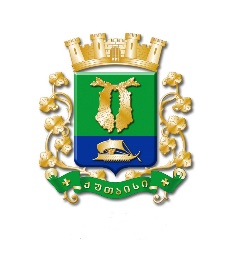 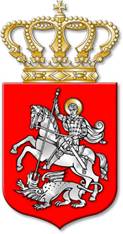 ს  ა  ქ  ა  რ  თ  ვ  ე  ლ  ოქალაქ  ქუთაისის  მუნიციპალიტეტის  საკრებულოგ  ა  ნ  კ  ა  რ  გ  უ  ლ  ე  ბ  ა№     36ქალაქი  ქუთაისი		29		დეკემბერი		2021  წელიქალაქ ქუთაისის მუნიციპალიტეტის საკუთრებაში არსებული უძრავი ქონების,შეზღუდული   პასუხისმგებლობის   საზოგადოება  „ქუთაისის   სატრანსპორტოკომპანიისათვის“   პირდაპირი   განკარგვის   წესით,   უსასყიდლო   უზუფრუქტისფორმით, სარგებლობაში გადაცემის თაობაზე, ქალაქ ქუთაისის მუნიციპალიტეტისმერისათვის თანხმობის მიცემის  შ ე ს ა ხ ე ბსაქართველოს ორგანული კანონის „ადგილობრივი თვითმმართველობის კოდექსი“ 54-ე მუხლის პირველი პუნქტის „დ“ ქვეპუნქტის „დ.დ“ ქვეპუნქტის, 122-ე მუხლის პირველი პუნქტის „ბ“ ქვეპუნქტის, ამავე მუხლის მე-4, მე-5 და მე-6 პუნქტების, „მუნიციპალიტეტის ქონების პრივატიზების, სარგებლობისა და მართვის უფლებებით გადაცემის, საპრივატიზებო საფასურის, საწყისი საპრივატიზებო საფასურის, ქირის საფასურის, ქირის საწყისი საფასურის განსაზღვრის და ანგარიშსწორების წესების დამტკიცების შესახებ“ საქართველოს მთავრობის 2014 წლის 8 დეკემბრის №669 დადგენილების, „ქალაქ ქუთაისის მუნიციპალიტეტის ქონების პრივატიზების, სარგებლობისა და მართვის უფლებებით გადაცემის, საპრივატიზებო საფასურის, საწყისი საპრივატიზებო საფასურის, ქირის საფასურის, ქირის საწყისი საფასურის განსაზღვრისა და ანგარიშსწორების წესების დამტკიცების შესახებ“ ქალაქ ქუთაისის მუნიციპალიტეტის საკრებულოს 2015 წლის 9 იანვრის №65 დადგენილებისა და ქალაქ ქუთაისის მუნიციპალიტეტის მერის 2021 წლის 22 დეკემბრის №44-4421356261 წერილობითი მომართვის შესაბამისად:    მუხლი 1. მიეცეს თანხმობა ქალაქ ქუთაისის მუნიციპალიტეტის მერს, შეზღუდული პასუხისმგებლობის საზოგადოება „ქუთაისის სატრანსპორტო კომპანიისათვის“ (საიდენტიფიკაციო კოდის №412750713) პირდაპირი განკარგვის წესით, უსასყიდლო უზუფრუქტის ფორმით, ქალაქ ქუთაისის მუნიციპალიტეტის საკუთრებაში არსებული, ქალაქ ქუთაისში, სულხან-საბას გამზირის (ყოფილი მშენებლის ქუჩა) №43/სულხან-საბას გამზირის №71ა-ს აღმოსავლეთით/სულხან-საბას გამზირის №71ა-ში მდებარე უძრავი ქონების (არასასოფლო–სამეურნეო დანიშნულების მიწის ნაკვეთი, ფართობი – 21445 კვ.მ. და მასზედ განთავსებული შენობა–ნაგებობები №1-№4) სარგებლობაში გადაცემის თაობაზე (საჯარო რეესტრის ამონაწერის №03.05.27.319).მუხლი 2. უსასყიდლო უზუფრუქტის ვადა განისაზღვროს შეზღუდული პასუხისმგებლობის საზოგადოება „ქუთაისის სატრანსპორტო კომპანიის“ (საიდენტიფიკაციო კოდის №412750713) არსებობის ვადით. მუხლი 3. ქალაქ ქუთაისის მუნიციპალიტეტის მერმა უზრუნველყოს უსასყიდლო უზუფრუქტის ხელშეკრულების მომზადება და გაფორმება საქართველოს კანონმდებლობით დადგენილი წესითა და ვადებით.მუხლი 4. კონტროლი განკარგულების შესრულებაზე განახორციელოს ქალაქ ქუთაისის მუნიციპალიტეტის საკრებულოს ეკონომიკის, ქონების მართვისა და საქალაქო მეურნეობის კომისიამ.მუხლი 5. განკარგულება შეიძლება გასაჩივრდეს, კანონით დადგენილი წესით, ქუთაისის საქალაქო  სასამართლოში (ვ.კუპრაძის ქუჩა №11), მისი გაცნობიდან ერთი თვის ვადაში.მუხლი 6. განკარგულება ძალაში შევიდეს კანონით დადგენილი წესით.საკრებულოს  თავმჯდომარე			ირაკლი  შენგელია